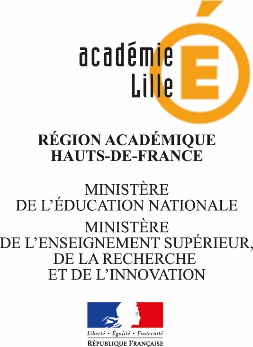 DOSSIER DE RECRUTEMENTDIRECTEUR(TRICE) DU SERVICE REGIONAL DE L'UNSSCONSEILLER(E) TECHNIQUE AUPRES DU RECTEURDE L'ACADEMIE DE LILLE(Note de service n°2016-189 du 9 décembre 2016BOEN n°46 du 15 décembre 2016)NOM (de famille) :	NOM (d’usage) :PRENOM :	Date de naissance : Adresse personnelle :Téléphone fixe :	Portable :Corps :Grade :	Échelon :Affectation actuelle :Ville :Téléphone professionnel :Département :Académie :Précédentes demandes de postes UNSS et années : Expérience et motivation du (de la) candidat(e)- Investissement à l'UNSS :- Motivations :- Expérience dans le monde associatif et sportif :- Diplômes ou formations complémentaires :SignatureAvis du chef d'établissement ou de service : Avis du directeur(trice) du service régional UNSS intégrant l'avis du directeur(trice) du service départemental UNSS de l'agent :Avis du recteur(trice) de l'académie d'exercice : PROCEDURE A SUIVRE POUR CANDIDATERLe dossier de candidature se compose :- du présent formulaire de candidature- d’un curriculum vitae, - de toute pièce attestant les qualifications et compétences,  - du dernier arrêté de changement d’échelon,- d’un courrier dans lequel  le (la) candidat(e) précisera notamment son investissement à l'UNSS, ses motivations, son expérience dans le monde associatif et sportif, ses diplômes ou formations complémentaires Les candidatures seront adressées simultanément pour le vendredi 4 août 2017 dernier délai,par voie hiérarchique au :Rectorat de l’académie de LilleDépartement des personnels enseignants (Monsieur Persyn - DPE-B3)20 rue Saint-Jacques – BP 709 – 59033 Lille Cedexà la direction nationale de l'UNSS, 13, rue Saint-Lazare, 75009 Paris, (laurent.lejeune@unss.org)Les entretiens de recrutement sont prévus à compter du lundi 21 août 2017